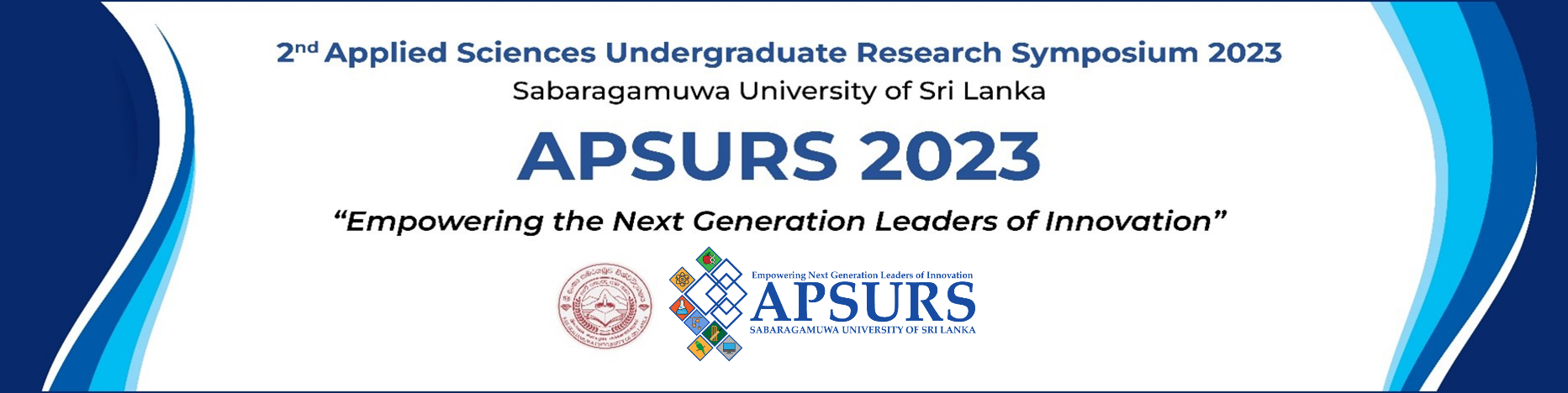             Application Form - Pitch CompetitionFull Name of the Main Contact Person: University/ Institute:Year of Study: Student Registration Number: Email:Contact Phone Number :Project Title / Business Title : Name of Supervisor / Principal Investigator :Describe your innovation/business idea briefly.(Max. 150 Words) [You can use images and graphs]Commercial value of your invention (Max. 100 Words)Strategic location of your business and reason (Max. 50 Words)What is your target market/customers? (Max. 50 Words)How will your business benefit the community? (Max. 100 Words)Analysis of market competition (Max. 75 Words)Revenue break-down (i.e., cash flow) for next five years (Optional)  (Max. 100 Words)If you are participating as a team fill the team details I have read the terms and conditions and by submitting the application & I agree to the terms and conditions._________________                                                                                                                    _____________________Date 	           Signature/sTEAM MEMBER 1TEAM MEMBER 1First name / Last name / TitleProvide your title (e.g. "CEO", "Founder",” team member “)Year of study : Student Registration number : Email:TEAM MEMBER 2TEAM MEMBER 2First name / Last name / TitleProvide your title (e.g. "CEO", "Founder", team member “)Year of study : Student Registration number : Email:TEAM MEMBER 3TEAM MEMBER 3First name / Last name / TitleProvide your title (e.g. "CEO", "Founder", team member “)Year of study : Student Registration number : Email: